Добрый день! Изучи материал предложенных таблиц, заполни таблицу, отправь данный документ  на проверку преподавателю. Удачи!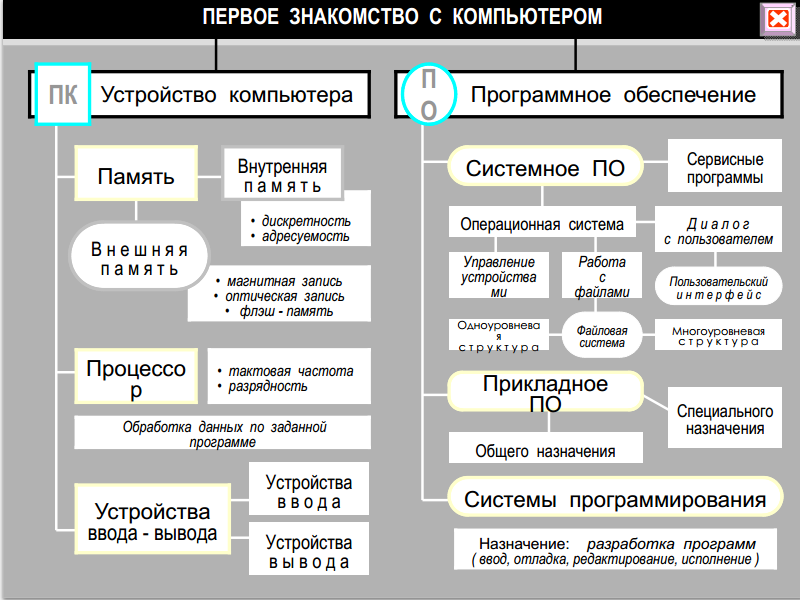 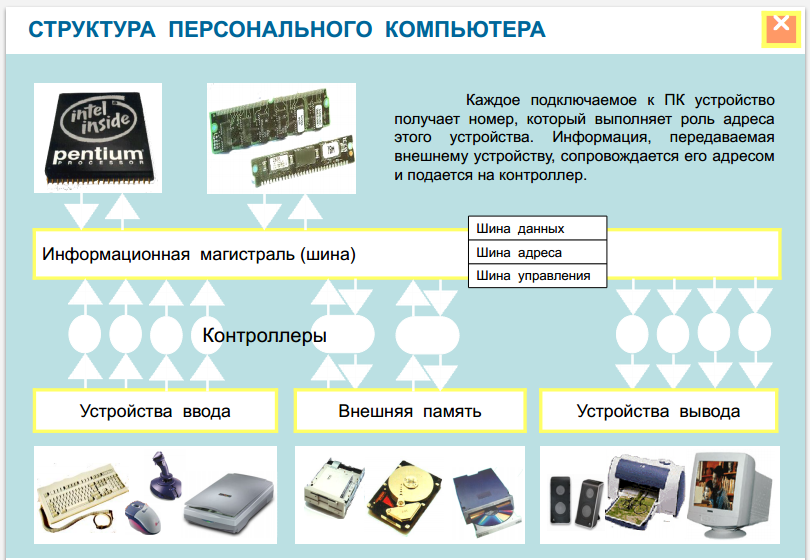 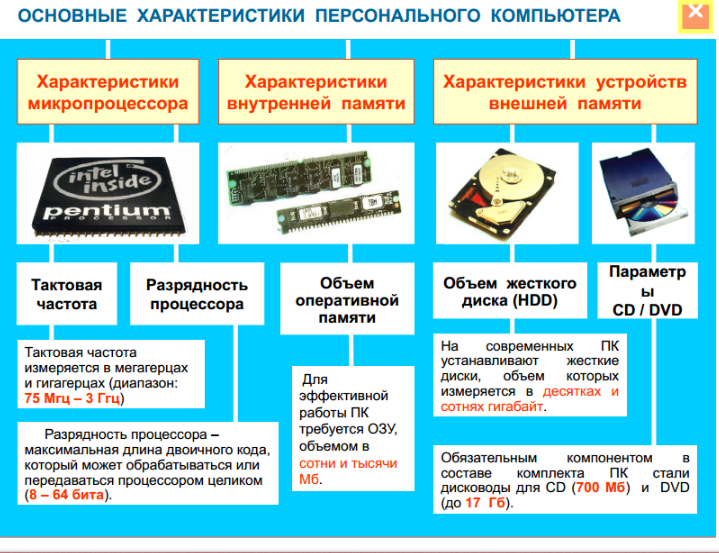 заданиеТема: Основные характеристики ПК1. Какие из перечисленных ниже устройств относятся к внешним?Монитор, процессор, оперативная память, принтер, клавиатура, жёсткий диск, флэш-память, колонки.2. Компьютер Вани имеет следующие характеристики: - тактовая частота – 1,7 ГГц,- объём оперативной памяти – 256 Мбайт.Ваня хочет приобрести диски с компьютерными играми, на которых указаны следующие системные требования:Диск 1. Процессор с тактовой частотой 1,5 Ггц, объём ОП – 256 МбайтДиск 2. Процессор с тактовой частотой 2 ГГц, объём ОП – 256 МбайтДиск 3. Процессор с тактовой частотой 1,7 Ггц, объём ОП – 512 МбайтДиск 4. Процессор с тактовой частотой 1,3 Ггц, объём ОП – 128 Мбайт.Какие из указанных дисков Ване не стоит приобретать и почему?3. Какова максимальная разрядность современных процессоров?4. Расположите устройства внешней памяти в порядке убывания их объёма: CD-ROM, жёсткий диск, дискета, DVD-ROM.5. В чём преимущества использования флэш-памяти перед другими видами внешней памяти?